VSTUPNÍ ČÁSTNázev moduluObráběníKód modulu82-m-3/AM20Typ vzděláváníOdborné vzděláváníTyp moduluodborný teoretickýVyužitelnost vzdělávacího moduluKategorie dosaženého vzděláníH (EQF úroveň 3)L0 (EQF úroveň 4)Skupiny oborů82 - Umění a užité umění23 - Strojírenství a strojírenská výroba41 - Zemědělství a lesnictvíKomplexní úlohaObory vzdělání - poznámky82-51-H/01 Umělecký kovář a zámečník, pasíř82-51-L/01 Uměleckořemeslné zpracování kovů41-56-H/01 Lesní mechanizátor41-45-M/01 Mechanizace a služby41-56-H/02 Opravář lesnických strojů41-55-H/01 Opravář zemědělských strojů41-54-H/01 Podkovář a zemědělský kovář23-55-H/02 Karosář23-55-H/01  Klempíř23-68-H/01 Mechanik opravář motorových vozidel23-51-H/01 Strojní mechanikDélka modulu (počet hodin)32Poznámka k délce moduluPlatnost modulu od30. 04. 2020Platnost modulu doVstupní předpokladyŽák objasní postupy měření, orýsování a kontroly rozměrů pomocí kalibrů. Vysvětlí základní pracovní postupy ručního zpracování kovů.JÁDRO MODULUCharakteristika moduluModul navazuje na moduly ručního zpracování kovových materiálů, měření a orýsování.Žáci získají základní informace o obráběcích strojích, jejich rozdělení a využití. Naučí se základní technologické názvosloví a zásady strojního třískového obrábění.Naučí se postupy soustružení, frézování, hoblování a broušení včetně správné volby obráběcích nástrojů. Seznámí se s bezpečností práce a ochranou zdraví při strojním obrábění.Očekávané výsledky učeníOčekávané výsledky učení s vazbou na RVP 82-51-H/01 Umělecký kovář a zámečník, pasíř a 82-51-L/01 Uměleckořemeslné zpracování kovů      Žákpopíše základní rozdělení obráběcích strojůsprávně volí obráběcí nástrojezvolí správný postup třískového obráběnínastavuje základní parametry třískového obrábění – řeznou rychlost, velikost třísky, rychlost posuvudodržuje základy bezpečnosti a ochrany zdraví při práci na obráběcích strojíchObsah vzdělávání (rozpis učiva)Rozpis učiva:Obráběcí stroje – základní rozdělenípoužití podle účeluZáklady strojního obrábění – přehled strojního obráběnízásady třískového obráběnířezné nástroje a jejich materiálySoustružení – základy soustruženínástrojeupínání nástrojů a obrobkůFrézování – základní frézařské prácenástrojeupínání nástrojů a materiáluzvláštní příslušenství frézovacích strojů – dělicí přístroj, otočný stůl, obrážecí hlavaHoblování a obrážení – základní způsobynástrojeupínání nástrojů a materiáluBroušení – základní způsoby broušeníbrusné materiályupínání, vyvažování, tvarovánízáklady tvarového broušeníCNC stroje – rozdělení cnc strojůprogramyovládáníOchrana zdraví a bezpečnost práce při práci s obráběcími strojiUčební činnosti žáků a strategie výukyUčební činnosti žáků se odehrávají v učebně za přítomnosti odborného pedagoga, který vede odborný výklad a na žáky soustavně dohlíží.Výuka probíhá formou výkladu s využitím prezentací a názorných ukázek k jednotlivým tématům. Využívá se např. dataprojektor, TV či PC, reálný inventář a další pomůcky.Žáci se teoreticky seznámí s možnostmi obrábění.Žák:sleduje odborný výklad učitelezískává teoretické znalosti, vyhledává informace při hledání řešení spolupracuje s ostatními spolužákyrozdělí obráběcí stroje
	vysvětlí rozdíl mezi jednotlivými způsoby obráběnízvolí správný stroj pro daný způsob obráběnístanoví základní parametry obrábění – řeznou rychlost, rychlost posuvu, velikost třískydefinuje základy soustružení
	zvolí postup soustruženívysvětlí rozdělení soustružnických nožůsprávně zvolí způsob upnutí obrobku ovládá základy frézování
	objasní konstrukci frézky – vertikální, horizontálnívysvětlí způsoby upnutí obráběcích segmentůzvolí vhodný postup obrážení a hoblování
	navrhne správný postup obráběnívysvětlí základní podmínky obrábění a hoblovánízvolí vhodný způsob broušení
	vysvětlí rozdíl mezi broušením na plocho a na kulatovysvětlí možnosti a využití CNC obrábění
	popíše základy ovládáni CNC strojůorientuje se v základech programování vytvoří jednoduchý výkres pro CNC strojeZařazení do učebního plánu, ročníkVýuka probíhá ve třetím ročníku.VÝSTUPNÍ ČÁSTZpůsob ověřování dosažených výsledkůVýsledky žáků jsou ověřovány ústním a písemným zkoušením.Testování teoretických znalostí – písemné/elektronické s využitím uzavřených i otevřených otázek. Zkoušení se rozděluje na jednotlivé části modulu:Písemné a ústní zkoušení z každé části modulu
	Obecné obráběníSoustruženíFrézováníObrážení a hoblováníBroušeníCNC obráběníPísemné hodnocení je výhodné provádět formou testu.Žákovský projekt – žáci zpracují samostatný projekt k jednotlivým způsobům obrábění (nepovinné)Kritéria hodnoceníVycházejí z klasifikační stupnice klasifikačního řádu školy.Výsledné hodnocení vychází z hodnocení jednotlivých částí. U ústního zkoušení jsou hodnoceny odborné znalosti a vědomosti, vztahy mezi probranými obsahovými okruhy, srozumitelnost, plynulost projevu.Při hodnocení testů je posuzována věcná správnost odpovědi.Přepočet mezi procenty správných odpovědí a známkou:správně je méně než 35 % – známka 5správně je alespoň 35 a méně než 50 % – známka 4správně je alespoň 50 a méně než 70 % – známka 3správně je alespoň 70 a méně než 85 % – známka 2správně je alespoň 85 % – známka 1Za splněný se považuje modul při dodržení následujících kritérií:žák je povinen splnit min. 75 % hodin docházky do výukymin. 3x ústní zkoušení znalostí za dobu realizace modulumin. 3x písemné ověření znalostí a dovedností z navržených obsahových okruhůmin. 2x známky souhrnných znalostíHodnocení slovní + známkou.Při hodnocení nedostatečný, musí žák příslušnou část znovu nastudovat a následně absolvovat přezkoušení.Žák musí splnit všechny části modulu s hodnocením alespoň dostatečný.Doporučená literaturaVOKÁL Vladimír. Technologie I. SZN 1976.Ing. Miroslav Čermák. Technologie kovářských prací. Institut výchovy a vzdělávání Mze ČR v Praze, 1994.Karel Golasovský, Vladimír Vokál. Technologie oprav. Státní zemědělské nakladatelství v Praze, 1989.Technické příručky výrobců obráběcích strojůPoznámkyObsahové upřesněníOV RVP - Odborné vzdělávání ve vztahu k RVPMateriál vznikl v rámci projektu Modernizace odborného vzdělávání (MOV), který byl spolufinancován z Evropských strukturálních a investičních fondů a jehož realizaci zajišťoval Národní pedagogický institut České republiky. Autorem materiálu a všech jeho částí, není-li uvedeno jinak, je Jindřich Pelaj. Creative Commons CC BY SA 4.0 – Uveďte původ – Zachovejte licenci 4.0 Mezinárodní.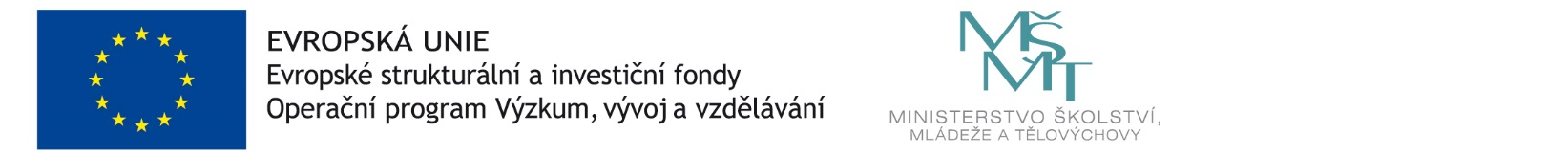 